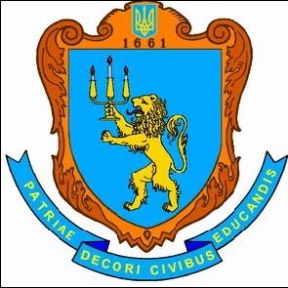 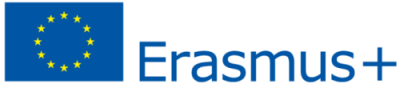 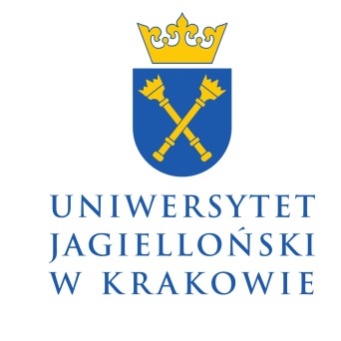 STUDENT APPLICATION FORMERASMUS+ PROGRAMMERecent photoRecent photo1. Sending Institution1. Sending Institution1. Sending Institution1. Sending InstitutionNameFull addressDepartment CoordinatorContact informationInstitutional CoordinatorContact information2. Personal information2. Personal information2. Personal information2. Personal informationFamily (last) nameFirst name (s)Date of Birth (dd-yyyy)     -     -     Place of BirthCitizenshipSexMale  Female Passport/ID No.Validfrom        till      3. Applicant contact information3. Applicant contact information3. Applicant contact information3. Applicant contact informationE-mail addressTelephone numberCurrent address:Current address:Permanent address:Permanent address:House and StreetHouse and StreetCityCityPostal codePostal codeCountryCountryMailing address4. Person to contact in case of emergency4. Person to contact in case of emergency4. Person to contact in case of emergency4. Person to contact in case of emergencyFamily (last) nameFirst name (s)Relationship to YouTelephone numberAddressE-mail address5. Language proficiency5. Language proficiency5. Language proficiency5. Language proficiency5. Language proficiency5. Language proficiency5. Language proficiency5. Language proficiencyMother tongueLanguage of instruction at school, if differentLanguage of instruction at school, if differentLanguage of instruction at school, if differentOther languagesOther languagesBulgarian:      Bulgarian:      English:      :      :            :      E - excellent, G-good, F- fairE - excellent, G-good, F- fairE - excellent, G-good, F- fairE - excellent, G-good, F- fairE - excellent, G-good, F- fairE - excellent, G-good, F- fairE - excellent, G-good, F- fairE - excellent, G-good, F- fairHave You taken the TOEFEL or IELTS?Have You taken the TOEFEL or IELTS?Have You taken the TOEFEL or IELTS?Have You taken the TOEFEL or IELTS?Have You taken the TOEFEL or IELTS?Yes Yes No If “YES” then what was your score?If “YES” then what was your score?If “YES” then what was your score?If “YES” then what was your score?Date passed:Date passed:If “NO” then indicate your English proficiency If “NO” then indicate your English proficiency If “NO” then indicate your English proficiency If “NO” then indicate your English proficiency Speaking:      Reading:      Reading:      Writing:      E - excellent, G-good, F- fairE - excellent, G-good, F- fairE - excellent, G-good, F- fairE - excellent, G-good, F- fairE - excellent, G-good, F- fairE - excellent, G-good, F- fairE - excellent, G-good, F- fairE - excellent, G-good, F- fair6. Current study6. Current study6. Current study6. Current study6. Current studyDegree for which you are currently studyingUndergraduate Undergraduate Postgraduate Doctorate Study fieldNumber of study semesters prior departure abroadNumber of study semesters prior departure abroad7. Financial information7. Financial information7. Financial information7. Financial informationPlease, specify your funding resources for tuition and accommodationPlease, specify your funding resources for tuition and accommodationPlease, specify your funding resources for tuition and accommodationPlease, specify your funding resources for tuition and accommodationParentsScholarshipPersonalOther8. Duration of study period atJagiellonian University8. Duration of study period atJagiellonian UniversityAcademic yearAutumn semester: September 1 - December 20Spring semester: February 1 - June 15All academic year: September 1 - June 15Other period: from            to           I confirm that information I have provided in this application is true and correct (print and sigh this document).I confirm that information I have provided in this application is true and correct (print and sigh this document).Signature of applicantDate (dd.yyyy)RECEIVING INSTITUTIONRECEIVING INSTITUTIONRECEIVING INSTITUTIONRECEIVING INSTITUTIONWe hereby acknowledge receipt of the application, the proposed learning agreement and the candidate’s Transcript of records. The above-mentioned student is                    provisionally accepted at our institution    not accepted at our institution We hereby acknowledge receipt of the application, the proposed learning agreement and the candidate’s Transcript of records. The above-mentioned student is                    provisionally accepted at our institution    not accepted at our institution We hereby acknowledge receipt of the application, the proposed learning agreement and the candidate’s Transcript of records. The above-mentioned student is                    provisionally accepted at our institution    not accepted at our institution We hereby acknowledge receipt of the application, the proposed learning agreement and the candidate’s Transcript of records. The above-mentioned student is                    provisionally accepted at our institution    not accepted at our institution Departmental coordinatorDepartmental coordinatorInstitutional coordinator’s signatureInstitutional coordinator’s signatureName, surname, signatureName, surname, signatureDateDate